Załącznik 1 KARTA ZGŁOSZENIA„BOMBKA CHOINKOWA DLA WÓJTA”Imię i nazwisko autora pracy: ……………………………………………………………………………………………..….. Klasa (w przypadku szkoły) ……………………………………………………………………………………………………Kategoria : …………………………………………………………………………………………………………………………….. Miejscowość :  ………………………………………………….…………………………………………………………………….Nr telefonu do kontaktu: ………………………………………………….……………………………………………………..Zgoda rodzica/opiekuna prawnego na udział dziecka w Gminnym Konkursie  Ja, niżej podpisany/a oświadczam, że zapoznałam/em się z regulaminem Gminnego Konkursu Plastyczno - Technicznego pn. „BOMBKA CHOINKOWA DLA WÓJTA”, którego organizatorem jest Gminny Ośrodek Kultury, Sportu i Promocji w Jordanowie – filia w Toporzysku we współpracy z Wójtem Gminy Jordanów i zobowiązuję się do jego przestrzegania. 
W związku z powyższym wyrażam zgodę na udział mojego dziecka ……………………………………………….. (imię, nazwisko) w w/w konkursie. Jednocześnie oświadczam, że zapoznałam/em się z informacją dotyczącą przetwarzania danych osobowych przez Gminny Ośrodek Kultury, Sportu i Promocji 
w Jordanowie zgodnie z art. 13 RODO i wyrażam zgodę na przetwarzanie danych osobowych mojego dziecka i publikację jego wizerunku w związku z jego udziałem w konkursie i w celach promocyjnych konkursu. ……………………………………………                                                             ……………………………………………………             data, miejscowość                                                                           czytelny podpis rodzica/opiekunaZałącznik 2Imię i nazwisko autora pracy ……………………………………………………Klasa…………………………………………………………………………….. Miejscowość……………………………………………………………………..Telefon……………………………………………………………………………-------------------------------------------------------------------------------------------------------------------- 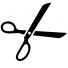 